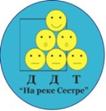 Проект по содействию развития детской социальной инициативы«Курорт - актив – здесь и сейчас!»Сестрорецк2019СОДЕРЖАНИЕ:ПАСПОРТ ПРОЕКТА2. АКТУАЛЬНОСТЬ ПРОЕКТА: Ключевой особенностью «Российского движения школьников» является объединяющая функция. Функция платформы для совместной работы во  благо детей, молодежи, будущего России. Поиск новых и совершенствование уже существующих успешных практик позволит вовлечь ребят в одно большое общее дело, несмотря на то, что зачастую объединенные одной идей люди живут в разных уголках нашего района.РДШ  дает возможность для каждого активиста  проявить себя в любом из направлений деятельности организации, развить свои способности, обменяться опытом, поделиться новыми знаниями со школьниками из любого уголка страны.3. ЦЕЛИ И ЗАДАЧИ ПРОЕКТАЦель: создание благоприятных условий для развития и поддержки лидерских качеств активистов и лидеров районных детских общественных объединений, детских общественных организаций, лидеров органов ученического самоуправления Курортного района Санкт-Петербурга,  области, активистов Российского движения школьников образовательных организаций, реализующих основные направления деятельности Общероссийской общественно-государственной детско-юношеской организации "Российское движение школьников" в различных направлениях интеллектуальной, творческой и социально-значимой деятельности.Задачи: – содействие формированию личности на основе присущей российскому обществу системы ценностей;– объединение и координация деятельности организаций и лиц, занимающихся воспитанием подрастающего поколения или содействующих формированию личности;– содействие объединению усилий коммерческих и некоммерческих организаций, деловых кругов, отдельных граждан, движимых стремлением внести свой вклад в воспитание подрастающего поколения и формирование личности;– создание организаций, движений, кружков, детско-юношеских центров и других структур, занимающихся воспитанием подрастающего поколения и формированием личности;– сохранение, пропаганда и распространение знаний в области воспитания подрастающего поколения и формирования личности с учетом современных информационных и инновационных технологий;– ведение издательской и информационной деятельности;– поддержка детско-юношеских объединений и других структур;– проведение и популяризация семинаров, лекций, конкурсов, фестивалей, олимпиад;– развитие детско-юношеских обществ и организаций;– осуществление просветительской деятельности;– организация физкультурно-спортивного досуга среди подросткового поколения;– осуществление образовательной деятельности в соответствии с требованиями действующего законодательства Российской Федерации;– осуществление взаимодействия с заинтересованными органами государственной власти и органами местного самоуправления, общественными объединениями, религиозными организациями, научными, образовательными, спортивными и иными учреждениями по вопросам деятельности Организации;– инициирование, разработка и реализация международных, федеральных, региональных и муниципальных программ и проектов, направленных на воспитание подрастающего поколения и формирование личности;– участие в установленном порядке в работе общественно-государственных и общественных объединений, имеющих патриотическую, культурную и спортивную, а также благотворительную направленность;– помощь участникам Организации в решении вопросов, связанных с целями Организации.4. УПРАВЛЕНИЕ ПРОЕКТОМ. ВОЗМОЖНЫЕ РИСКИ.5.  ЭТАПЫ И ПЛАН РЕАЛИЗАЦИИ ПРОЕКТА.Календарный план: 6. РЕСУРСНОЕ ОБЕСПЕЧЕНИЕ ПРОЕКТА (СМЕТА ПРОЕКТА )7. ОЦЕНКА  ЭФФЕКТИВНОСТЬ  ПРОЕКТАПоказателями эффективности проекта являются:Количественные показатели определяются:- количеством проведенных мероприятий при выполнении проекта (конференции, семинары, сборы, акции, концерты, и т. д.);- количеством принявших участие в реализации проекта (количество педагогов, учащихся, родителей); - количеством организаций и учреждений, осуществляющих поддержку инициатив проекта;Качественные показатели определяются:- содержанием изданных методических пособий и рекомендаций; - содержанием опубликованных статей, выступлений на районных, городских, всероссийских конференциях; - профилем вновь созданных школьных объединений; - составом принявших участие в различных воспитательных мероприятиях; характером выполненных проектных исследований.	8. ПЛАНИРУЕМЫЕ РЕЗУЛЬТАТЫ, ПЕРСПЕКТИВЫ ДАЛЬНЕЙШЕГО РАЗВИТИЯ ПРОЕКТА, ЕГО НАУЧНАЯ И ПРАКТИЧЕСКАЯ ЗНАЧИМОСТЬ.Работа по развитию детской социальной инициативы через деятельность «Российского движения школьников», Совета школьников и детских общественных объединений способствует:
- сознательной потребности в развитии своей личности, ее главных особенностей;
овладение новым делом, усовершенствование деятельности по утверждению своих
сил и возможностей, высокий уровень развития воли (саморегуляция своего
поведения и деятельности) и самосознания (объективная самооценка,
самокритичность, требовательность к себе); -совершенствование культуры умственного и физического труда на основе специальных приемов и методов самовоспитания (самоконтроль, самообязательства);-воспитание и развитие свободной, жизнелюбивой личности, готовой к созидательной творческой деятельности и нравственному поведению, обладающей толерантностью,
обогащенной знаниями о природе и обществе;-способствует формированию гражданского самосознания, расширению кругозора и познавательных интересов и способностей, овладению практическими навыками поисковой, исследовательской деятельности, социальной адаптации в обществе.
Участники проекта учатся:
-жить сплоченным коллективом, проявлять взаимовыручку и поддержку;
-через коллективные дела совершать познание окружающего мира, творить прекрасное
вокруг себя;
-работать под девизом: «Каждое дело творчески, а иначе – зачем!»;
-стремиться трудиться на благо школы, города, района, региона, государства;
Ожидается:- выработка у детей положительной мотивации на здоровый образ жизни,
улучшение их физического и духовного состояния;- образование единого воспитательного пространства; освоение основных демократических процедур гражданского общества, формирование навыков ориентирования в обществе;
- формирование умений и навыков организации взаимоотношений с взрослыми и 
сверстниками, адаптации в современных условиях; - формирование лидерского поведения; -развитие самостоятельности (возможности для самореализации учащихся) 
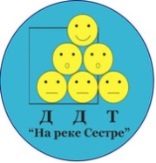 Администрация Курортного района Санкт-ПетербургаГосударственное бюджетное учреждение дополнительного образованияДом детского творчества Курортного района Санкт-Петербурга«На реке Сестре»1Паспорт проекта2Актуальность проекта3Цели и задачи проекта 4Управление проектом. Возможные риски 5Этапы и план мероприятий по реализации проекта6Ресурсное обеспечение проекта7Оценка эффективности проекта 8Планируемые результаты, перспективы дальнейшего развития проекта, его научная или практическая значимостьНаименование проекта  «Курорт-актив-здесь и сейчас!»Разработчик проекта Педагог-организатор, координатор РДШ Головкина Ю. Ю.Объекты проекта Педагоги в ОУ, ответственные за организацию работы по содействию развития детской социальной инициативы, учащиеся ОУ, родители, администрация Курортного района Санкт-ПетербургаОбоснование необходимости проектаСодержание проекта ориентировано на развитие личности молодых людей, их практическую деятельность – обучающиеся приобретают конкретные организаторские умения и навыки, лидерские качества и творческие способности. Проект предполагает подготовку детей, подростков и юношей к социально-значимым ролям: гражданин России, лидер детской организации, лидер органов ученического самоуправления.Цель (цели) проектасоздание благоприятных условий для развития и поддержки лидерских качеств активистов и лидеров районных детских общественных объединений, лидеров органов ученического самоуправления Курортного района Санкт-Петербурга, активистов Российского движения школьников образовательных организаций, реализующих основные направления деятельности Общероссийской общественно-государственной детско-юношеской организации "Российское движение школьников" в различных направлениях интеллектуальной, творческой и социально-значимой деятельности.Задачи проекта– содействие формированию личности на основе присущей российскому обществу системы ценностей;– объединение и координация деятельности организаций и лиц, занимающихся воспитанием подрастающего поколения или содействующих формированию личности;– содействие объединению усилий коммерческих и некоммерческих организаций, деловых кругов, отдельных граждан, движимых стремлением внести свой вклад в воспитание подрастающего поколения и формирование личности;– создание организаций, движений, кружков, детско-юношеских центров и других структур, занимающихся воспитанием подрастающего поколения и формированием личности;– сохранение, пропаганда и распространение знаний в области воспитания подрастающего поколения и формирования личности с учетом современных информационных и инновационных технологий;– ведение издательской и информационной деятельности;– поддержка детско-юношеских объединений и других структур;– проведение и популяризация семинаров, лекций, конкурсов, фестивалей, олимпиад;– развитие детско-юношеских обществ и организаций;– осуществление просветительской деятельности;– осуществление образовательной деятельности в соответствии с требованиями действующего законодательства Российской Федерации;– осуществление взаимодействия с заинтересованными органами государственной власти и органами местного самоуправления, общественными объединениями, религиозными организациями, научными, образовательными, спортивными и иными учреждениями по вопросам деятельности Организации;– инициирование, разработка и реализация международных, федеральных, региональных и муниципальных программ и проектов, направленных на воспитание подрастающего поколения и формирование личности;– участие в установленном порядке в работе общественно-государственных и общественных объединений, имеющих патриотическую, культурную и спортивную, а также благотворительную направленность;– помощь участникам Организации в решении вопросов, связанных с целями Организации.Результат(результаты) проекта- все общеобразовательные учреждения Курортного района включены в работу районного опорного центра по содействию развития детской социальной инициативы;- обучение педагогов в корпоративном Университете РДШ;Период реализации проекта2019-2020 учебный годРиски реализации проекта- У некоторых ОУ нет системы работы  с документацией по организации работы РДШ в ОУ;- Низкая степень ответственности к  проведению мероприятий по развитию детской социальной инициативы в ОУ;- Отсутсвие регистрации на сайте РДШ;- Плохая посещаемость РМО  Предложения по устранению рисков- Разработка методических рекомендаций;- Обмен опытом на РМО, посещение ГУМО- Обязательное участие в районных, городских, региональные и всероссийских конференциях, съездах, слётов и т.д. № п/пРискиМеры по преодолению1У некоторых ОУ нет системы работы  с документацией по организации работы РДШ в ОУРазработка методических рекомендаций  2Низкая степень ответственности к  проведению мероприятий по развитию детской социальной инциативы в ОУОбмен опытом на РМО, посещение ГУМО3Плохая посещаемость РМООбязательное участие в районных, городских, региональные и всероссийских конференциях, съездах, слётов и т.дЭтапы.Мероприятия.Подготовительный период:(август-сентябрь)Задачи:  -Подготовка положений и методических рекомендаций по мероприятиям;-АнкетированиеОсновной период:(сентябрь – апрель)Задачи:
- Включение активистов в различные виды деятельности с целью
самореализации каждого ребенка
- Создание условий для реализации лидерского и творческого потенциала
- Приобретение конкретных знаний, умений и навыков практической деятельности в коллективе
- Реализация детского самоуправления
Содержание:
- Работа школьной детской организации по плану
- Работа органов самоуправления
- Организация мероприятий по направлениям деятельности
- Участие в делах, конкурсах и акциях, проектах районного и регионального штаба РДШ, Совета старшеклассников при КОИтоговый период:(апрель-май)Задачи:
- Анализ изменений, произошедших в детской организации и её членами
- Подведение итогов по реализации проекта
- Награждение лучших участников, активистов и лидеров
- Определение перспектив дальнейшей деятельности
Содержание:
- Подведение итогов деятельности ДО
- Проведение Слета ДО
- Проведение анкетирования детейАналитический период: (июнь)Задачи:- Сравнительный анализ изменений, произошедших со школьными детскими
организациями
Содержание:
- Сравнительный анализ анкет
- Анализ работы по реализации проекта
- Публикация результатов на сайте учреждения и рассылка на электронные почты ОУДеятельность «Российского движения школьников»Деятельность «Российского движения школьников»Деятельность «Российского движения школьников»Дни единых действий (Всероссийская акция)Дни единых действий (Всероссийская акция)Дни единых действий (Всероссийская акция)1.03.09.2019ГАДень солидарности в борьбе с терроризмом Первые выходные октябряГАДень пожилых людей2.05.10.2019ЛРДень учителя3.28.10.2019ИМНДень Безопасного интернета4.03.12.2019ВПНДень Неизвестного солдата5.09.12.2019ВПНДень Героев Отечества, акция «Их именами названы улицы»6.12.12.2019ГАДень Конституции России7.Первое воскресенье мартаИМНМеждународный день детского телевидения и радиовещания8.7.04.2019ЛРВсемирный День здоровья9.12.04.2020ГАДень космонавтки России, акция «Улыбка Гагарина» 10.09.05.2020ВПНДень Победы. Акция «Георгиевская ленточка»Районные мероприятияРайонные мероприятияРайонные мероприятия1.Октябрь 20197-11 классЛРДискуссионный круглый стол «Диалог на равных: потенциал молодёжи в формировании российского законодательства» с Молодёжным Советом и Администрацией Курортного района Санкт-Петербурга2.Сентябрь-ноябрь 20196-11 классТематический выезд в детский оздоровительный лагерь3.Ноябрь20191-11 классыКонкурс детских СМИ «Эпицентр событий»4.Октябрь20191-11 классВсероссийская акция «День Рождения РДШ»5.Февраль 20205-8 классыИсторический квест «Великие битвы»6.Апрель 20201-11 классыОрганизация добровольческих мероприятий в рамках «Весенней недели добра»7.Апрель 20201-11 классыСлёт активистов РДШ Курортного района Санкт-ПетербургаДеятельность «Совета школьников Курортного района Санкт-Петербурга»Деятельность «Совета школьников Курортного района Санкт-Петербурга»Деятельность «Совета школьников Курортного района Санкт-Петербурга»1.Сентябрь2019Выборочная конференция в Совет школьников Курортного района Санкт-Петербурга2.Сентябрь2019Дебаты с представителями муниципального Совета города Сестрорецк на тему «Портрет выпускника XXI века»3.Октябрь2019Собрание Совета школьников «Современное медиапространство – территория творческого развития личности ребёнка» «Военно-патриотическое воспитание будущего защитника начинается в школе» (на базе ГБОУ СОШ 447)4.Ноябрь 2019Конференция Совета школьников на тему «Воспитательная работа в школе – взаимосвязанный процесс, который создаётся педагогами, родителями, учащимися» (на базе ГБОУ СОШ № 556)5.Декабрь2019Собрание Совета школьников «Военно-патриотическое воспитание будущего защитника начинается в школе» (на базе ГБОУ СОШ 447)6.Декабрь 2019Новогодняя ретро-вечеринка для лучших активистов Совета школьников  и РДШ Курортного района Санкт-Петербурга7.Январь 2020Собрание Совета школьников  «Роль детской дипломатии в сохранении мира»8.Февраль 2020Собрание Совета школьников  «Лидер – ключевая социальная категория»9.Март 2020Собрание Совета школьников  «Диалог на равных с представителями ВУЗов на тему: «Студенчество, как особая социальная группа»10.Апрель 2020Собрание Совета школьников  «Молодежное добровольчество – особый фокус «Весенней недели добра»11.Май2020Собрание Совета школьников  «Подведение итогов Совета школьников за 2019-2020 учебный год. Формирование плана на 2020-2021 учебный год»Деятельность Детских общетсвенных объединенийДеятельность Детских общетсвенных объединенийДеятельность Детских общетсвенных объединений1.Ноябрь2019Районный этап городского фестиваля-конкурса лидеров детских общесвтенных объединений «Как вести за собой» (на базе ГБОУ СОШ № 435)2.Февраль 2020Районный этап Всероссийской акции «Я – гражданин России» 3.Апрель 2020Организация добровольческих мероприятий в рамках «Весенней недели добра»РМО для отвественных в ОУ за развитие детской социальной инциативыРМО для отвественных в ОУ за развитие детской социальной инциативыРМО для отвественных в ОУ за развитие детской социальной инциативы1.Сентябрь2019РМО для ответственных в ОУ по содействию развития детской социальной инициативы « Российское движение школьников – основа единой системы воспитания»2.Октябрь2019Совещание по теме: «Организация и подготовка к выездной тематической смене в детский оздоровительный лагерь»
3.Ноябрь2019Совещание по теме: «Подготовка к районному этапу регионального конкурса «Как вести за собой» 4.Декабрь 2019Семинар на тему: «Дистанционное обучение в корпоративном университете РДШ – как основной инструмент  организации системы  работы  ответственного в ОУ за развитие детской социальной инициативы» 5.Январь2020РМО для ответственных в ОУ по содействию развития детской социальной инициативы «Проектная деятельность школьников – как форма развития детской социальной инициативы в ОУ»	6.Февраль 2020«Круглый стол» на тему: «Обмен педагогическим опытом в рамках развития информационно-медийного направления РДШ. Школьные СМИ» 7.Март 2020Семинар на тему: «Новые форматы работы со школьниками военно-патриотического направления РДШ» - семинар8.Апрель2020Семинар на тему: «Подготовка к участию ответственных за работу по содействию детской социальной инициативы ОУ Курортного района в III слете детских общественных объединений Санкт-Петербурга»9.Май2020РМО для ответственных в ОУ по содействию развития детской социальной инициативы «Подведение итогов работы для ответственных ОУ за организацию работы по содействию развития детской социальной инициативы за 2019-2020 учебный год. Планирование работы на 2020-2021 учебный год»Работа с родителямиРабота с родителямиСентябрь2019Выступление на родительском собрании ДДТ «На реке Сестре» - «Росситйское движение школьников», как новый вектор развития и социализации школьников»В течение годаИнформационная поддержка родителей актвиистов, направленная на участие в районных, городских и Всероссисйкиъ детских оздоровительных лагеряхАналитическая работаАналитическая работаДекабрь 2019, май 2020Анализ работы по развитию детской социальной инициативы за 1-е,2-е полугодиеежеквартальноОтчет по работе добровольческой команды «ФДД»Декабрь2019Анализ работы ОУ  нормативно-правовой базы по работе РДШ№Нормативно – правовые документы ДДТ «На реке Сестре» по обеспечению проекта1Стратегии развития системы образования Санкт-Петербурга на 2011-2020гг.«Петербургская школа 2020»2ФЗ «Об образовании в РФ» от 29.12.2012 2733Федеральный закон "О государственной поддержке молодежных и детских общественных объединений" от 28.06.19954Конвенции ООН «О правах ребенка»5Указ Президента Российской Федерации от 29 октября 2015 г. № 536 «О создании Общероссийской общественно-государственной детско-юношеской организации «Российское движение школьников»6Устав общероссийской общественно-государственной детско-юношеской организации «Российское движение школьников»Организационные ресурсы1Образовтаельные учреждения Курортного района2Молодёжный Совет3Добровольцы ПетербургаКадровые ресурсы1Куратор районного опорного центра по содейтсвию разивтия детской социальной инциативы2Педагоги дополнительного образования по направлениям РДШ3Отвесвтенные в ОУ45Экономические ресурсы1Сувенирная и наградная продукцияМатериально-технические ресурсы1Компьютерный класс2Круглый стол3Экран, проектор4Ноутбук (для презентаций)